Cell Components DiagramOutcome 5Name: ________________________________								        Biology 11Directions: Label the essential structures (bolded) of the plant and animal cells found below, make sure to highlight each of the essentials.  Use the textbook on page 174-181 to assist you.  Check your answers using the key on the back board and make any necessary corrections.  Continue with the extension structures when done.  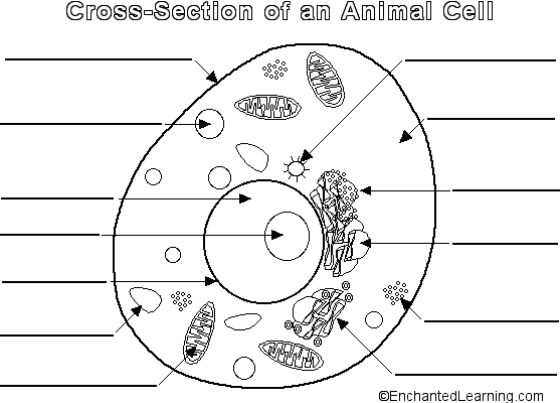 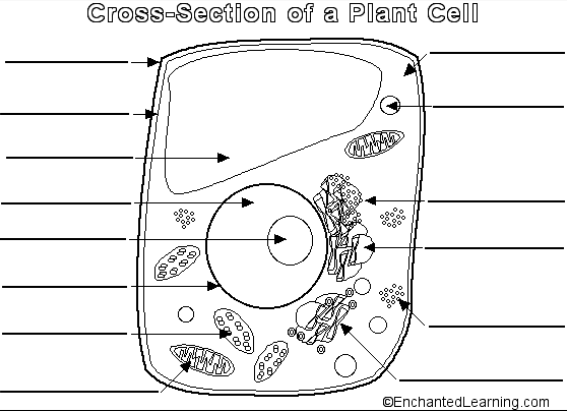 